  рп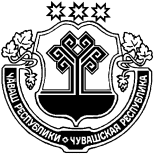 Об утверждении План - графика закупок товаров, работ, услуг на 2020 финансовый год и на плановый период 2021 и 2022 годовУтвердить План - график закупок товаров, работ, услуг на 2020 финансовый год
и на плановый период 2021 и 2022 годов.Глава Кульгешского сельского поселения                                                                                          Урмарского района Чувашской Республики                                                          О.С.КузьминЧУВАШСКАЯ РЕСПУБЛИКА УРМАРСКИЙ РАЙОН  ЧĂВАШ  РЕСПУБЛИКИ ВǍРМАР РАЙОНĚЧУВАШСКАЯ РЕСПУБЛИКА УРМАРСКИЙ РАЙОН  КӖЛКЕШ ЯЛ ПОСЕЛЕНИЙĚН ПУÇЛĂХĚХУШУ19.03.2020  02-р № Кĕлкеш ялĕГЛАВАКУЛЬГЕШСКОГО СЕЛЬСКОГОПОСЕЛЕНИЯ РАСПОРЯЖЕНИЕ19.03.2020   № 02-рдеревня КульгешиКӖЛКЕШ ЯЛ ПОСЕЛЕНИЙĚН ПУÇЛĂХĚХУШУ19.03.2020  02-р № Кĕлкеш ялĕПЛАН-ГРАФИК 
закупок товаров, работ, услуг на 2020 финансовый год
и на плановый период 2021 и 2022 годов1. Информация о заказчике: КодыПолное наименованиеАДМИНИСТРАЦИЯ КУЛЬГЕШСКОГО СЕЛЬСКОГО ПОСЕЛЕНИЯ УРМАРСКОГО РАЙОНА ЧУВАШСКОЙ РЕСПУБЛИКИИНН2114902694Полное наименованиеАДМИНИСТРАЦИЯ КУЛЬГЕШСКОГО СЕЛЬСКОГО ПОСЕЛЕНИЯ УРМАРСКОГО РАЙОНА ЧУВАШСКОЙ РЕСПУБЛИКИКПП211401001Организационно-правовая формаМуниципальные казенные учрежденияпо ОКОПФ75404Форма собственностиМуниципальная собственностьпо ОКФС14Место нахождения (адрес), телефон, адрес электронной почтыРоссийская Федерация, 429414, Чувашская Республика - Чувашия, Урмарский р-н, Кульгеши д, УЛ ШКОЛЬНАЯ, 2 ,7-83544-46231, urmary_kulgeshi@cap.ruпо ОКТМО97638432101Наименование бюджетного, автономного учреждения, государственного, муниципального унитарного предприятия, иного юридического лица, которому переданы полномочия государственного, муниципального заказчикаИНННаименование бюджетного, автономного учреждения, государственного, муниципального унитарного предприятия, иного юридического лица, которому переданы полномочия государственного, муниципального заказчикаКППМесто нахождения (адрес), телефон, адрес электронной почтыпо ОКТМОЕдиница измерения:рубльпо ОКЕИ3832. Информация о закупках товаров, работ, услуг на 2020 финансовый год и на плановый период 2021 и 2022 годов:№ п/пИдентификационный код закупкиОбъект закупкиОбъект закупкиОбъект закупкиПланируемый год размещения извещения об осуществлении закупки, направления приглашения принять участие в определении поставщика (подрядчика, исполнителя), заключения контракта с единственным поставщиком (подрядчиком, исполнителем)Объем финансового обеспечения, в том числе планируемые платежиОбъем финансового обеспечения, в том числе планируемые платежиОбъем финансового обеспечения, в том числе планируемые платежиОбъем финансового обеспечения, в том числе планируемые платежиОбъем финансового обеспечения, в том числе планируемые платежиИнформация о проведении обязательного общественного обсуждения закупкиНаименование уполномоченного органа (учреждения)Наименование организатора проведения совместного конкурса или аукциона№ п/пИдентификационный код закупкиТовар, работа, услуга по Общероссийскому классификатору продукции по видам экономической деятельности ОК 034-2014 (КПЕС 2008) (ОКПД2)Товар, работа, услуга по Общероссийскому классификатору продукции по видам экономической деятельности ОК 034-2014 (КПЕС 2008) (ОКПД2)Наименование объекта закупкиПланируемый год размещения извещения об осуществлении закупки, направления приглашения принять участие в определении поставщика (подрядчика, исполнителя), заключения контракта с единственным поставщиком (подрядчиком, исполнителем)Всегона текущий финансовый годна плановый периодна плановый периодпоследующие годыИнформация о проведении обязательного общественного обсуждения закупкиНаименование уполномоченного органа (учреждения)Наименование организатора проведения совместного конкурса или аукциона№ п/пИдентификационный код закупкиКодНаименованиеНаименование объекта закупкиПланируемый год размещения извещения об осуществлении закупки, направления приглашения принять участие в определении поставщика (подрядчика, исполнителя), заключения контракта с единственным поставщиком (подрядчиком, исполнителем)Всегона текущий финансовый годна первый годна второй годпоследующие годыИнформация о проведении обязательного общественного обсуждения закупкиНаименование уполномоченного органа (учреждения)Наименование организатора проведения совместного конкурса или аукциона№ п/пИдентификационный код закупкиПланируемый год размещения извещения об осуществлении закупки, направления приглашения принять участие в определении поставщика (подрядчика, исполнителя), заключения контракта с единственным поставщиком (подрядчиком, исполнителем)ВсегоИнформация о проведении обязательного общественного обсуждения закупкиНаименование уполномоченного органа (учреждения)Наименование организатора проведения совместного конкурса или аукциона12345678910111213140001203211490269421140100100010000000242
203211490269421140100100020000000244Товары, работы или услуги на сумму, не превышающую 300 тыс. руб. (п. 4 ч. 1 ст. 93 Федерального закона № 44-ФЗ)202022400.0022400.000.000.000.000001203211490269421140100100010000000242
203211490269421140100100020000000244Товары, работы или услуги на сумму, не превышающую 300 тыс. руб. (п. 4 ч. 1 ст. 93 Федерального закона № 44-ФЗ)20201098388.001098388.000.000.000.00Всего для осуществления закупок,Всего для осуществления закупок,Всего для осуществления закупок,Всего для осуществления закупок,Всего для осуществления закупок,Всего для осуществления закупок,1120788.001120788.000.000.000.00в том числе по коду бюджетной классификации 9930104Ч5Э0100200242в том числе по коду бюджетной классификации 9930104Ч5Э0100200242в том числе по коду бюджетной классификации 9930104Ч5Э0100200242в том числе по коду бюджетной классификации 9930104Ч5Э0100200242в том числе по коду бюджетной классификации 9930104Ч5Э0100200242в том числе по коду бюджетной классификации 9930104Ч5Э010020024222400.0022400.000.000.000.00в том числе по коду бюджетной классификации 9930503A510277400244в том числе по коду бюджетной классификации 9930503A510277400244в том числе по коду бюджетной классификации 9930503A510277400244в том числе по коду бюджетной классификации 9930503A510277400244в том числе по коду бюджетной классификации 9930503A510277400244в том числе по коду бюджетной классификации 9930503A51027740024426000.0026000.000.000.000.00в том числе по коду бюджетной классификации 9930409Ч2103S4192244в том числе по коду бюджетной классификации 9930409Ч2103S4192244в том числе по коду бюджетной классификации 9930409Ч2103S4192244в том числе по коду бюджетной классификации 9930409Ч2103S4192244в том числе по коду бюджетной классификации 9930409Ч2103S4192244в том числе по коду бюджетной классификации 9930409Ч2103S4192244370000.00370000.000.000.000.00в том числе по коду бюджетной классификации 9930113Ч5Э0100600244в том числе по коду бюджетной классификации 9930113Ч5Э0100600244в том числе по коду бюджетной классификации 9930113Ч5Э0100600244в том числе по коду бюджетной классификации 9930113Ч5Э0100600244в том числе по коду бюджетной классификации 9930113Ч5Э0100600244в том числе по коду бюджетной классификации 9930113Ч5Э0100600244130000.00130000.000.000.000.00в том числе по коду бюджетной классификации 9930104Ч5Э0100200244в том числе по коду бюджетной классификации 9930104Ч5Э0100200244в том числе по коду бюджетной классификации 9930104Ч5Э0100200244в том числе по коду бюджетной классификации 9930104Ч5Э0100200244в том числе по коду бюджетной классификации 9930104Ч5Э0100200244в том числе по коду бюджетной классификации 9930104Ч5Э010020024473858.0073858.000.000.000.00в том числе по коду бюджетной классификации 9930801Ц410740390244в том числе по коду бюджетной классификации 9930801Ц410740390244в том числе по коду бюджетной классификации 9930801Ц410740390244в том числе по коду бюджетной классификации 9930801Ц410740390244в том числе по коду бюджетной классификации 9930801Ц410740390244в том числе по коду бюджетной классификации 9930801Ц41074039024447000.0047000.000.000.000.00в том числе по коду бюджетной классификации 9930503A510277450244в том числе по коду бюджетной классификации 9930503A510277450244в том числе по коду бюджетной классификации 9930503A510277450244в том числе по коду бюджетной классификации 9930503A510277450244в том числе по коду бюджетной классификации 9930503A510277450244в том числе по коду бюджетной классификации 9930503A51027745024462000.0062000.000.000.000.00в том числе по коду бюджетной классификации 9930503A6201S6570244в том числе по коду бюджетной классификации 9930503A6201S6570244в том числе по коду бюджетной классификации 9930503A6201S6570244в том числе по коду бюджетной классификации 9930503A6201S6570244в том числе по коду бюджетной классификации 9930503A6201S6570244в том числе по коду бюджетной классификации 9930503A6201S6570244389530.00389530.000.000.000.00